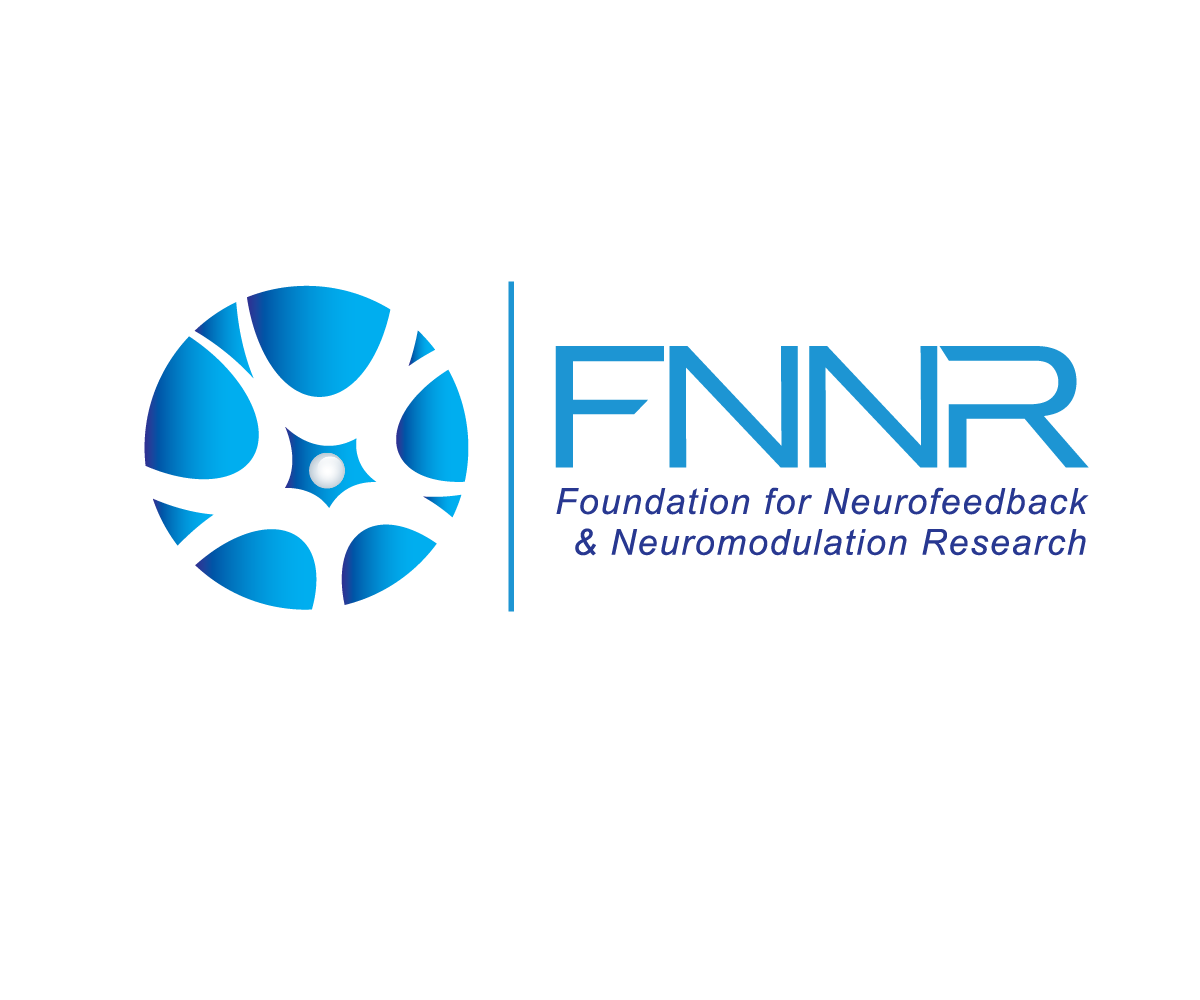 Foundation for Neurofeedback and Neuromodulation Research Mini Grant for $2,000Eligibility and Conditions To be eligible for this grant, the applicant must either be enrolled as a full-time student in a college/university health care/mental health care academic program, and working under a faculty research advisor who has had training in neurofeedback or a non-student researcher/trainee in neurofeedback, qEEG, or neuromodulation area. Projects selected must be completed within 12 months of receipt of funding. Grant recipients will agree to submit one brief interim (example below) and one final investigation progress report and financial statement to the Grant Committee within the 12-month funding period. Grant recipients also agree to submit, within 18 months of receipt of funding, a publishable manuscript to a peer-reviewed journal, reporting results of their investigation.Please fill in each section of the application below. Sign and obtain the signature of your Research Advisor/Supervisor/Mentor and submit to grants@theFNNR.org.Selection CriteriaPreference for funding will be given to projects that demonstrate potential for contributing to knowledge of basic processes involved in neuromodulation methods and technologies or to understanding of the clinical effects of neurofeedback or other neuromodulation methods with populations/disorders currently under-researched.  Replication studies will be accepted when adequately justified. Applicants whose requests are denied will be provided explanation for denial, summary of reviewers’ critic.Questions regarding the application process should be directed to the Grant Committee at grants@theFNNR.org.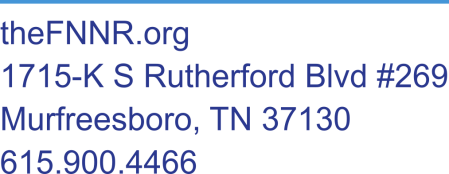 Please complete in Microsoft Word or print clearly. Applicant Name: _______________________________________________________Phone number: ____________________________ Email address: ________________________________________Mailing address: ______________________________________________________City/State/Zip code: ____________________________________________________SSN: __________________________________________Project Title: ________________________________________________________________________________________________________________________________Project Timeline: Start Date: _______________   End date: ___________________If student - Academic Level:  
[  ] Undergraduate      [  ] Masters      [  ] Doctoral       [  ] Post-doctoral*                                                                                                                               *no more than 5 years after doctoral degreeAffiliation: ___________________________________________________________Academic advisor: __________________________________________________Phone number: ____________________________ Email address: ________________________________________Mailing address: _______________________________________________________City/State/Zip code: ____________________________________________________Applicant Signature: ___________________________________________________  Date: __________________________Advisor Signature: _____________________________________________________  Date: __________________________Project Description: Attach a 3 – 5 page description of the project approved by your Research Advisor, Arial 11 or Times Roman 12 font, 1 interval, and 1-inch margins. Description should include: Background;Purpose of the study; Hypotheses; Methodology (including subjects, instruments, methods, statistical analyses, and organization of the study with timelines);Project Budget* showing how funds requested will be spent and identifying other sources of funding available to complete the investigation. Allowable budget items include hourly wages for research assistants including the student primary investigator, disposable supplies, equipment, or software needed for the study, standardized assessment instruments, payments to research subjects if applicable, and other expenses directly related to completion of the project and;CV (4-page limit) or biosketch for all investigators.It is recommended to consider including answers to some of these questions in your project description, though following this template is not mandatory:What is your major research question and your primary hypothesis?Why is it an important question? What procedures will you use to answer the question?What statistical procedure(s) will you use to analyze your data?How many subjects will you study?  How many observations will you make?  How do you know that this is enough to get a clear answer to your question?What kind of results will confirm your hypothesis, and what kind will disconfirm itWhat (if any) are the anticipated limitations of your study?Checklist of additional required items:Proof of full-time student status (copy of class schedule or copy of student ID) (if student)One letter of recommendation from a faculty member, supervisor, or mentor, which discusses the applicant’s overall performance and special interest in psychophysiology and biofeedback.      
     Or 
Letter from advisor/supervisor/mentor on university/organization letterhead explaining the extent of his/her role in the project (it may contain reference/recommendation letter for applicant)*FNNR is a non-profit and cannot provide F&A (indirect) costs to grantee’s organization.FNNR MINI-GRANT PROGRESS REPORT      Interim Report [  ]              Final Report [  ]I.  	Describe progress to date on project objectives.II. 	Describe project tasks to be completed and provide target dates for completion. 
(If project cannot be completed as originally proposed, provide explanation and plan for completion by original or revised target date.)III. 	List expenditures to date from Mini-Grant funds. Attach copies of all receipts.IV. 	If project has been completed, provide copy of manuscript report on the investigation that has been submitted to a journal, or current draft if not yet submitted/accepted.